			Le lion et le vieux lièvre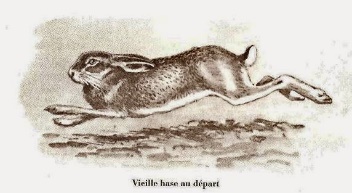 (Tapuscrit)Il était une fois un lion tyrannique qui vivait dans la brousse. Il terrorisait tous les animaux, car il les dévorait, les uns après les autres. Jusqu’au jour où ceux qui restaient lui proposèrent un pacte : le lion toujours affamé se contenterait d’un seul animal par jour. En retour, la victime se présenterait à lui tous les matins pour lui éviter d’aller à la chasse. Le lion accepta très volontiers ce marché.

Il en fut ainsi un certain temps. Puis, un jour, ce fut le tour d’un vieux lièvre rusé. Comme le voulait la coutume, il alla voir le lion de bon matin. Il arriva essoufflé, l’air fatigué, épuisé.

- Hou ! Qu’est-ce que j’ai couru ! Je viens d’être poursuivi par un lion. Heureusement que j’ai de longues pattes, car autrement, c’en était fait de moi !
- Quoi ? Un autre lion, rugit le féroce animal, très en colère : ce n’est pas possible. Ainsi, j’aurais un rival, un rival qui chasserait sur mon propre territoire ? Ah ! Cela ne va pas se passer comme ça... Où est-il ? Où est-il ?
- Près de l’étang, répondit le lièvre. Il est très grand, très fort, plus jeune et plus courageux que toi. Méfie-toi.
- Je n’ai peur de rien ni de personne. Plus fort que moi ? C’est ce qu’on va voir. Mène-moi jusqu’à lui.
Le roi des animaux à la crinière majestueuse suivit le lièvre jusqu’à l’étang. En se penchant au-dessus de l’eau, le lion vit un autre lion. Fort courroucé, il lui sauta dessus. Ne sachant pas nager, il se noya.
Et c’est ainsi qu’un lièvre malin débarrassa le pays d’un terrible tyran.			Le lion et le vieux lièvre(Découpage du texte avec indications du questionnement)Fragment 1 :Il était une fois un lion tyrannique qui vivait dans la brousse. Il terrorisait tous les animaux, car il les dévorait, les uns après les autres. Jusqu’au jour où ceux qui restaient lui proposèrent un pacte : le lion toujours affamé se contenterait d’un seul animal par jour. En retour, la victime se présenterait à lui tous les matins pour lui éviter d’aller à la chasse.Fragment 2 :Le lion accepta très volontiers ce marché.Il en fut ainsi un certain temps. Puis, un jour, ce fut le tour d’un vieux lièvre rusé. Comme le voulait la coutume, il alla voir le lion de bon matin.Fragment 3 :Il arriva essoufflé, l’air fatigué, épuisé.- Hou ! Qu’est-ce que j’ai couru ! Je viens d’être poursuivi par un lion. Heureusement que j’ai de longues pattes, car autrement, c’en était fait de moi !Fragment 4 :- Quoi ? Un autre lion, rugit le féroce animal, très en colère : ce n’est pas possible. Ainsi, j’aurais un rival, un rival qui chasserait sur mon propre territoire ? Ah ! Cela ne va pas se passer comme ça...Fragment 5 :Où est-il ? Où est-il ?- Près de l’étang, répondit le lièvre. Il est très grand, très fort, plus jeune et plus courageux que toi. Méfie-toi.- Je n’ai peur de rien ni de personne. Plus fort que moi ? C’est ce qu’on va voir. Fragment 6 :Mène-moi jusqu’à lui.Le roi des animaux à la crinière majestueuse suivit le lièvre jusqu’à l’étang. En se penchant au-dessus de l’eau, le lion vit un autre lion. Fort courroucé, il lui sauta dessus. Ne sachant pas nagerFragment 7 :, il se noya.Et c’est ainsi qu’un lièvre malin débarrassa le pays d’un terrible tyran.Questionnement formulé par l’enseignantRéponses possibles des élèvesLe lion va-t-il accepter ce pacte ?Non, car le lion aime manger des animaux et un animal par jour ne lui suffira pas.Il ne va pas accepter le pacte car il est trop affamé.Oui, car il n’a pas besoin de chasser, les victimes viennent à lui ;Oui, parce qu’en fait il n’est pas obligé d’aller à la chasse et aussi les autres animaux peuvent le piéger.Questionnement formulé par l’enseignantRéponses possibles des élèvesQue va faire le lièvre ?Le lièvre vient pour le lion au moins comme cela il va se faire manger.Le lièvre va arriver devant le lion et au moment où il va le tuer, le lièvre va s’enfuir.Non, car il est rusé (sans autre explication).Questionnement formulé par l’enseignantRéponses possibles des élèvesQue prépare le lièvre ?Le lièvre prépare un piège car le lièvre ne veut pas que le lion le mange.Le lion a couru derrière le lièvre pour le manger mais il y a un piège sur le chemin par lequel le lièvre va passer.C’était faux qu’il y avait un lion.Questionnement formulé par l’enseignantRéponses possibles des élèvesQue va faire le lion ?Ils vont se battre et le lion qui vient d’arriver va gagner son territoire.Le lion tyrannique est très en colère et il va peut-être aller voir le lion qui n’existe peut-être pas et il va tomber dans le piège.Oui, c’est vrai qu’il n’y a pas un autre lion. Du coup, il va se faire piéger.Questionnement formulé par l’enseignantRéponses possibles des élèvesQue va faire le lion ?Il va amener un autre lion avec lui encore plus fort.Il va aller voir l’autre lion pour faire un marché pour avoir la moitié de son territoire.Le lion va pousser l’autre lion dans l’étang.Le lion féroce va aller près de l’étang pour voir s’il n’y a pas un autre lion. Il n’y en aura pas et le lièvre va pouvoir s’enfuir.Questionnement formulé par l’enseignantRéponses possibles des élèvesQue va-t-il se passer ?Vu qu’il est bête, il est en train de regarder son reflet dans l’eau. Et du coup il va sauter sur son reflet et comme il ne sait pas nager il va se noyer.Comme elle a dit mais juste, comme il ne sait pas nager, il va demander de l’aide au lièvre et il va le tuer.Ce n’est pas logique car le lièvre est en haut et il va sauter.Le lion a demandé au lièvre de l’emmener vers l’autre lion donc ils sont à côté.Non, il s’est regardé dans le reflet. Le reflet c’est comme quand tu te regardes dans un miroir, c’est la même chose sauf que c’est dans l’eau.Mais il n’y a pas d’autre lion. Il s’est juste regardé dans son reflet.Questionnement formulé par l’enseignantRéponses possibles des élèvesEt finalement que s’est-il passé ?Le lion a dit qu’il fallait regarder dans l’eau et le lièvre l’a poussé et il ne l’a pas sauvé.Il savait que le lion tyrannique ne savait pas nager donc il l’a amené auprès du marais.Il savait qu’il pouvait toujours être le plus fort et qu’il terrorisait tout le monde donc il fallait s’en débarrasser.Il savait qu’il détestait être détrôné et comme il lui a dit qu’il y avait un autre lion plus fort, plus jeune, le lion est allé voir.